Конспект занятия по черлидингуТема: Упражнения на расслабление.Тренер-преподаватель: Машина Л.А.Дата проведения: 12.05-14.05-15.05Содержание Для расслабления мышц рукУпражнение 1. И. п. – стойка ноги врозь, руки вверх. Уменьшить напряжение мышц рук, расслабив их, последовательно уронить кисти, предплечья, плечи, наклониться вперед, потрясти руками (выдох). Вернуться в и. п. (вдох) (рис. 1).Упражнение 2. И. п. – стойка ноги врозь, руки в стороны-вверх. С наклоном вперед расслабить мышцы и уронить руки вниз, потрясти руками (выдох). Вернуться в и. п. (вдох) (рис. 2).Упражнение 3. И. п. – стойка ноги врозь, одна рука спереди, другая сзади. Свободные движения расслабленными руками вперед и назад. Дыхание произвольное, без задержек (рис. 3).Упражнение 4. И. п. – стойка ноги врозь, руки в стороны. С наклоном вперед свободные движения расслабленными руками скрестно перед собой (выдох). Вернуться в и. п. (вдох).Упражнение 5. И. п. – о. с. Наклон вперед, мышцы расслабить, свободные движения плечами вверх и вниз (выдох). Вернуться в и. п. (вдох).Упражнение 6. И. п. – стойка ноги врозь, руки расслаблены. Повороты туловища вправо и влево, размахивая расслабленными руками. Дыхание произвольное, без задержек.Для расслабления мышц туловищаУпражнение 1. И. п. – стойка ноги врозь, руки согнуты в локтях перед грудью. Отвести локти назад и сблизить лопатки, расслабить руки и спину, уронить руки вниз, слегка наклоняясь вперед (выдох). Вернуться в и. п. (вдох).Упражнение 2. И. п. – ноги врозь, наклон вперед, руки вверх. Расслабив мышцы туловища и рук, уронить руки и расслабленно потрясти ими. Дыхание произвольное, без задержек.Упражнение 3. И. п. – о. с. Наклон вперед, расслабив мышцы туловища и рук (выдох). Вернуться в и. п. (вдох).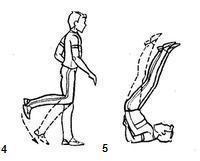 Для расслабления мышц ногУпражнение 1. И. п. – стоя боком к опоре, держась за нее левой рукой, правая слегка согнута. Свободные размахивания расслабленной правой ногой. То же левой ногой, предварительно поменяв положение к опоре. Дыхание произвольное, без задержек (рис. 4).Упражнение 2. И. п. – то же. Поднять правую ногу вперед, согнутую в колене, расслабить мышцы и сделать мах назад, распрямляя ногу, а затем мах вперед, сгибая ее в колене. То же другой ногой, предварительно поменяв положение к опоре. Дыхание произвольное, без задержек.Упражнение 3. И. п. – о. с. Подскоки на левой ноге. То же, сменив положение ног. Дыхание произвольное, без задержек.Упражнение 4. И. п. – лежа на спине, руки в стороны или вниз, ладони на полу, ноги подняты вверх. Встряхивание расслабленными ногами. Дыхание произвольное, без задержек.Упражнение 5. И. п.– стойка на лопатках, поддерживая туловище руками. Встряхивания расслабленных ног. Дыхание произвольное, без задержек (рис. 5).